               IslomIslom.150246@2freemail.com 	                IslomIslom.150246@2freemail.com 	                IslomIslom.150246@2freemail.com 	 Job ObjectivesTo bring to your organization enthusiasm, dedication, responsibility, and good work ethic, combined with a desire to utilize my skills obtained through experience. To obtain a position that will enable me to use my strong organizational skills, educational background, and ability to work well with peopleRelevant SkillsExcellent Sales abilityIdentify and solve customer needsStrong communication and organizational skillsPositive attitude and Team playerHighly-motivated person and hardworking.Computer literate (knowledge in MS Word, MS Excel, MS Power Point,Internet)Date of Birth 02 October 1995Marital StatusSingleNationalityKyrgyzstanFluently SpeaksEnglish/ RussianTurkish/ Kyrgyz/ UzbekVisa StatusTourist VisaArea of InterestBoxing And wrestlingI am an enthusiastic person, who enjoys being part of leading,successful and productive team.  I am quick to grasp new ideas and concepts, and to develop innovative and creative solutions to problems.  I am able to work well on my own initiative and can demonstrate the high levels of motivation required to meet the tightest of deadlines.  Even under significant pressure, I possess a strong ability to perform effectively.                            WaiterRestaurant Korchma Taras Bulba Russia, Moscow April 2016-2017 MarchDuties And Responsibilities.Welcome customers as they arrive and ask for seating preferencesSeat customers and offer drinks and menuTake food and beverage orders and communicate to the kitchen through POS systemDeliver orders to the table in a timely mannerEnsure quantity, quality and accuracy of orderClean tables and ensure that they are bussed appropriately Effectively set up tables, and prepare and serve food and beverages according to set instructions.	A cookRestaurant Korchma Taras Bulba Russia, Moscow November 2014–June 2016Duties And Responsibilities.Set up and cleaned equipment for daily food preparationCut trimmed and boned meats, cleaned and prepared vegetables and fruitsAssembled and accurately measured ingredientsIn-depth knowledge of foodDealing with costumers, good explanation about the products promptly  solving the inconveniences and discrepancies;Multitasking ability to handle multiple ticketsAble to adhere to precise instructions of the head chefSales Executive     Brands MIX, Osh, Kyrgyzstan, 2013 - 2014 Duties and Responsibilities:Greeting customer as soon as walk into store.Identifying customer needs by listening with empathy, acknowledging the required needs and giving excellent customer service. Creating customer data base - Follow up on customer’s request and update on new collection.Making sure display lay out up to the standard.Looking after stock room layout tidiness and neatness. Dealing with cash float – counting the transaction amount accurately. Performing tasks such as counting money, separating charge slips, balancing cash drawers, and making deposits.Help customers try on merchandise.Clean shelves, counters, and tables.Maintaining all relevant records and documents.Have a thorough understanding of the value and cut of certain types of garments and gift products.Osh Kyrgyz-Uzbek University, Faculty of Economy, Kyrgyzstan, 2012-2017Strength: fast moving person, honest and excellent on customer service.Gets along with co-workers and works with a team.Adopts well with modern technologies.Willing to go overtime in order to meet deadlines or finish projects ahead of schedules.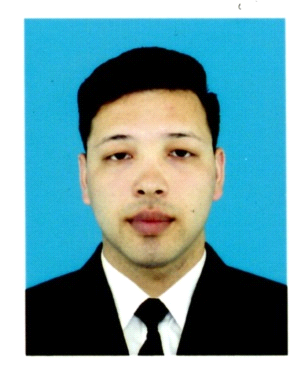 